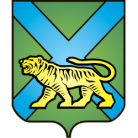 ТЕРРИТОРИАЛЬНАЯ ИЗБИРАТЕЛЬНАЯ КОМИССИЯ
ГОРОДА УССУРИЙСКАРЕШЕНИЕг. УссурийскОб утверждении текста избирательного бюллетенядля голосования на дополнительных выборах депутатаЗаконодательного Собрания Приморского краяпо одномандатному избирательному округу № 6В соответствии со статьей 63 Федерального закона «Об основных гарантиях избирательных прав и права на участие в референдуме граждан Российской Федерации», статьями 26, 74 Избирательного кодекса Приморского края территориальная избирательная комиссия города Уссурийска, на которую решением Избирательной комиссии Приморского края от 25 мая 2018 года             № 77/778 возложены полномочия окружной избирательной комиссии одномандатного избирательного округа № 6 по дополнительным выборам депутатов Законодательного Собрания Приморского края,РЕШИЛА:Утвердить текст избирательного бюллетеня для голосования на дополнительных выборах депутата Законодательного Собрания Приморского края по одномандатному избирательному округу № 6, назначенных на 09 сентября 2018 года (приложение).Разместить настоящее решение на официальном сайте администрации Уссурийского городского округа в разделе «Территориальная избирательная комиссия города Уссурийска» в информационно-телекоммуникационной сети «Интернет» (без приложения).Председатель комиссии			       	                           О.М. МихайловаСекретарь комиссии                                                                                 Н.М. Божко12 августа 2018 года                 № 110/785